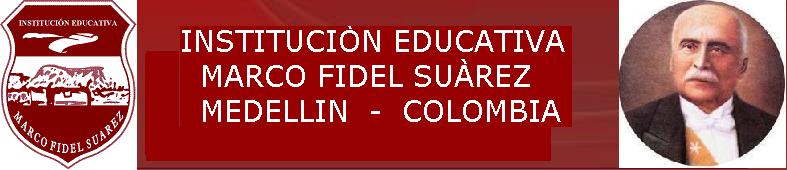 SECRETARIA DE EDUCACIONEDUCACIÓN PRESENCIAL PARA ADULTOSÁREA: EDUCACION  RELIGIOSACLEI: CINCO	OBJETIVO DE CLEI: Reconocer sus fortalezas y debilidades  preocupándose por su crecimiento personal en valores cristianos para una  convivencia más humanaSECRETARIA DE EDUCACIONEDUCACIÓN PRESENCIAL PARA ADULTOSÁREA: EDUCACION  RELIGIOSACLEI: CINCO	OBJETIVO DE CLEI: Reconocer sus fortalezas y debilidades  preocupándose por su crecimiento personal en valores cristianos para una  convivencia más humanaPERIODO: 1INTENSIDAD HORARIA: 11 horasNo DESEMANAS: 11 PREGUNTA PROBLEMATIZADORA¿QUÉ SENTIDO DE IMPORTANCIA TIENE LA CONSTRUCCIÓN Y REALIZACIÓN DE UN PROYECTO PERSONAL DE VIDA?AntropológicoBíblicoBíblico CristológicoComunitario eclesiológico  PREGUNTA PROBLEMATIZADORA¿QUÉ SENTIDO DE IMPORTANCIA TIENE LA CONSTRUCCIÓN Y REALIZACIÓN DE UN PROYECTO PERSONAL DE VIDA?AntropológicoBíblicoBíblico CristológicoComunitario eclesiológico  PREGUNTA PROBLEMATIZADORA¿QUÉ SENTIDO DE IMPORTANCIA TIENE LA CONSTRUCCIÓN Y REALIZACIÓN DE UN PROYECTO PERSONAL DE VIDA?AntropológicoBíblicoBíblico CristológicoComunitario eclesiológico  PREGUNTA PROBLEMATIZADORA¿QUÉ SENTIDO DE IMPORTANCIA TIENE LA CONSTRUCCIÓN Y REALIZACIÓN DE UN PROYECTO PERSONAL DE VIDA?AntropológicoBíblicoBíblico CristológicoComunitario eclesiológico  PREGUNTA PROBLEMATIZADORA¿QUÉ SENTIDO DE IMPORTANCIA TIENE LA CONSTRUCCIÓN Y REALIZACIÓN DE UN PROYECTO PERSONAL DE VIDA?AntropológicoBíblicoBíblico CristológicoComunitario eclesiológico  PREGUNTA PROBLEMATIZADORA¿QUÉ SENTIDO DE IMPORTANCIA TIENE LA CONSTRUCCIÓN Y REALIZACIÓN DE UN PROYECTO PERSONAL DE VIDA?AntropológicoBíblicoBíblico CristológicoComunitario eclesiológico  PREGUNTA PROBLEMATIZADORA¿QUÉ SENTIDO DE IMPORTANCIA TIENE LA CONSTRUCCIÓN Y REALIZACIÓN DE UN PROYECTO PERSONAL DE VIDA?AntropológicoBíblicoBíblico CristológicoComunitario eclesiológico  PREGUNTA PROBLEMATIZADORA¿QUÉ SENTIDO DE IMPORTANCIA TIENE LA CONSTRUCCIÓN Y REALIZACIÓN DE UN PROYECTO PERSONAL DE VIDA?AntropológicoBíblicoBíblico CristológicoComunitario eclesiológico COMPETENCIASAutonomía: Reconoce la importancia de tomar buenas decisiones en diferentes situaciones y contextos para la solución de problemasAxiología: Reconoce que es un ser con valores a través de las relaciones que establece con los demás que lo llevan a ser un buen ser social.Relaciones intra e inter personal: Reconoce sus fortalezas y debilidades  preocupándose por su crecimiento personal en valores cristianos para una  convivencia más humanaRelación con la trascendencia: Se reconoce como un ser individual y social, que respeta las diferencias, contribuyendo a una sana convivenciaPensamiento crítico reflexivo: Analiza de forma crítico-reflexiva las distintas situaciones que se presentan en los contextos en los cuales se desenvuelve.Creatividad: Desarrolla habilidades que permitan aplicar de una manera creativa los diferentes conceptos, capacidades y aprendizajes para transformar su entorno, de manera responsableSociales y ciudadanas: Establece y pone en práctica aquellas competencias ciudadanas que le permiten interactuar con los demás y su entorno.COMPETENCIASAutonomía: Reconoce la importancia de tomar buenas decisiones en diferentes situaciones y contextos para la solución de problemasAxiología: Reconoce que es un ser con valores a través de las relaciones que establece con los demás que lo llevan a ser un buen ser social.Relaciones intra e inter personal: Reconoce sus fortalezas y debilidades  preocupándose por su crecimiento personal en valores cristianos para una  convivencia más humanaRelación con la trascendencia: Se reconoce como un ser individual y social, que respeta las diferencias, contribuyendo a una sana convivenciaPensamiento crítico reflexivo: Analiza de forma crítico-reflexiva las distintas situaciones que se presentan en los contextos en los cuales se desenvuelve.Creatividad: Desarrolla habilidades que permitan aplicar de una manera creativa los diferentes conceptos, capacidades y aprendizajes para transformar su entorno, de manera responsableSociales y ciudadanas: Establece y pone en práctica aquellas competencias ciudadanas que le permiten interactuar con los demás y su entorno.COMPETENCIASAutonomía: Reconoce la importancia de tomar buenas decisiones en diferentes situaciones y contextos para la solución de problemasAxiología: Reconoce que es un ser con valores a través de las relaciones que establece con los demás que lo llevan a ser un buen ser social.Relaciones intra e inter personal: Reconoce sus fortalezas y debilidades  preocupándose por su crecimiento personal en valores cristianos para una  convivencia más humanaRelación con la trascendencia: Se reconoce como un ser individual y social, que respeta las diferencias, contribuyendo a una sana convivenciaPensamiento crítico reflexivo: Analiza de forma crítico-reflexiva las distintas situaciones que se presentan en los contextos en los cuales se desenvuelve.Creatividad: Desarrolla habilidades que permitan aplicar de una manera creativa los diferentes conceptos, capacidades y aprendizajes para transformar su entorno, de manera responsableSociales y ciudadanas: Establece y pone en práctica aquellas competencias ciudadanas que le permiten interactuar con los demás y su entorno.COMPETENCIASAutonomía: Reconoce la importancia de tomar buenas decisiones en diferentes situaciones y contextos para la solución de problemasAxiología: Reconoce que es un ser con valores a través de las relaciones que establece con los demás que lo llevan a ser un buen ser social.Relaciones intra e inter personal: Reconoce sus fortalezas y debilidades  preocupándose por su crecimiento personal en valores cristianos para una  convivencia más humanaRelación con la trascendencia: Se reconoce como un ser individual y social, que respeta las diferencias, contribuyendo a una sana convivenciaPensamiento crítico reflexivo: Analiza de forma crítico-reflexiva las distintas situaciones que se presentan en los contextos en los cuales se desenvuelve.Creatividad: Desarrolla habilidades que permitan aplicar de una manera creativa los diferentes conceptos, capacidades y aprendizajes para transformar su entorno, de manera responsableSociales y ciudadanas: Establece y pone en práctica aquellas competencias ciudadanas que le permiten interactuar con los demás y su entorno.COMPETENCIASAutonomía: Reconoce la importancia de tomar buenas decisiones en diferentes situaciones y contextos para la solución de problemasAxiología: Reconoce que es un ser con valores a través de las relaciones que establece con los demás que lo llevan a ser un buen ser social.Relaciones intra e inter personal: Reconoce sus fortalezas y debilidades  preocupándose por su crecimiento personal en valores cristianos para una  convivencia más humanaRelación con la trascendencia: Se reconoce como un ser individual y social, que respeta las diferencias, contribuyendo a una sana convivenciaPensamiento crítico reflexivo: Analiza de forma crítico-reflexiva las distintas situaciones que se presentan en los contextos en los cuales se desenvuelve.Creatividad: Desarrolla habilidades que permitan aplicar de una manera creativa los diferentes conceptos, capacidades y aprendizajes para transformar su entorno, de manera responsableSociales y ciudadanas: Establece y pone en práctica aquellas competencias ciudadanas que le permiten interactuar con los demás y su entorno.COMPETENCIASAutonomía: Reconoce la importancia de tomar buenas decisiones en diferentes situaciones y contextos para la solución de problemasAxiología: Reconoce que es un ser con valores a través de las relaciones que establece con los demás que lo llevan a ser un buen ser social.Relaciones intra e inter personal: Reconoce sus fortalezas y debilidades  preocupándose por su crecimiento personal en valores cristianos para una  convivencia más humanaRelación con la trascendencia: Se reconoce como un ser individual y social, que respeta las diferencias, contribuyendo a una sana convivenciaPensamiento crítico reflexivo: Analiza de forma crítico-reflexiva las distintas situaciones que se presentan en los contextos en los cuales se desenvuelve.Creatividad: Desarrolla habilidades que permitan aplicar de una manera creativa los diferentes conceptos, capacidades y aprendizajes para transformar su entorno, de manera responsableSociales y ciudadanas: Establece y pone en práctica aquellas competencias ciudadanas que le permiten interactuar con los demás y su entorno.COMPETENCIASAutonomía: Reconoce la importancia de tomar buenas decisiones en diferentes situaciones y contextos para la solución de problemasAxiología: Reconoce que es un ser con valores a través de las relaciones que establece con los demás que lo llevan a ser un buen ser social.Relaciones intra e inter personal: Reconoce sus fortalezas y debilidades  preocupándose por su crecimiento personal en valores cristianos para una  convivencia más humanaRelación con la trascendencia: Se reconoce como un ser individual y social, que respeta las diferencias, contribuyendo a una sana convivenciaPensamiento crítico reflexivo: Analiza de forma crítico-reflexiva las distintas situaciones que se presentan en los contextos en los cuales se desenvuelve.Creatividad: Desarrolla habilidades que permitan aplicar de una manera creativa los diferentes conceptos, capacidades y aprendizajes para transformar su entorno, de manera responsableSociales y ciudadanas: Establece y pone en práctica aquellas competencias ciudadanas que le permiten interactuar con los demás y su entorno.COMPETENCIASAutonomía: Reconoce la importancia de tomar buenas decisiones en diferentes situaciones y contextos para la solución de problemasAxiología: Reconoce que es un ser con valores a través de las relaciones que establece con los demás que lo llevan a ser un buen ser social.Relaciones intra e inter personal: Reconoce sus fortalezas y debilidades  preocupándose por su crecimiento personal en valores cristianos para una  convivencia más humanaRelación con la trascendencia: Se reconoce como un ser individual y social, que respeta las diferencias, contribuyendo a una sana convivenciaPensamiento crítico reflexivo: Analiza de forma crítico-reflexiva las distintas situaciones que se presentan en los contextos en los cuales se desenvuelve.Creatividad: Desarrolla habilidades que permitan aplicar de una manera creativa los diferentes conceptos, capacidades y aprendizajes para transformar su entorno, de manera responsableSociales y ciudadanas: Establece y pone en práctica aquellas competencias ciudadanas que le permiten interactuar con los demás y su entorno.ESTANDARESReconoce las dimensiones de la persona a nivel bio-psico-socialExplica la importancia de los valores en la construcción de su personalidad	Enuncia la importancia del equilibrio personal y el dialogo para obtener una convivencia armónica	Distingue el milagro de la vida propia y de los demás para construir un proyecto de vida que enaltece al ser humanoIndica las causas y consecuencias que afectan la convivencia en su entorno inmediato familiar, escolar y social	Identifica el concepto de creatividad	Determina el concepto de competencias ciudadanas a partir de sus experienciasESTANDARESReconoce las dimensiones de la persona a nivel bio-psico-socialExplica la importancia de los valores en la construcción de su personalidad	Enuncia la importancia del equilibrio personal y el dialogo para obtener una convivencia armónica	Distingue el milagro de la vida propia y de los demás para construir un proyecto de vida que enaltece al ser humanoIndica las causas y consecuencias que afectan la convivencia en su entorno inmediato familiar, escolar y social	Identifica el concepto de creatividad	Determina el concepto de competencias ciudadanas a partir de sus experienciasESTANDARESReconoce las dimensiones de la persona a nivel bio-psico-socialExplica la importancia de los valores en la construcción de su personalidad	Enuncia la importancia del equilibrio personal y el dialogo para obtener una convivencia armónica	Distingue el milagro de la vida propia y de los demás para construir un proyecto de vida que enaltece al ser humanoIndica las causas y consecuencias que afectan la convivencia en su entorno inmediato familiar, escolar y social	Identifica el concepto de creatividad	Determina el concepto de competencias ciudadanas a partir de sus experienciasESTANDARESReconoce las dimensiones de la persona a nivel bio-psico-socialExplica la importancia de los valores en la construcción de su personalidad	Enuncia la importancia del equilibrio personal y el dialogo para obtener una convivencia armónica	Distingue el milagro de la vida propia y de los demás para construir un proyecto de vida que enaltece al ser humanoIndica las causas y consecuencias que afectan la convivencia en su entorno inmediato familiar, escolar y social	Identifica el concepto de creatividad	Determina el concepto de competencias ciudadanas a partir de sus experienciasESTANDARESReconoce las dimensiones de la persona a nivel bio-psico-socialExplica la importancia de los valores en la construcción de su personalidad	Enuncia la importancia del equilibrio personal y el dialogo para obtener una convivencia armónica	Distingue el milagro de la vida propia y de los demás para construir un proyecto de vida que enaltece al ser humanoIndica las causas y consecuencias que afectan la convivencia en su entorno inmediato familiar, escolar y social	Identifica el concepto de creatividad	Determina el concepto de competencias ciudadanas a partir de sus experienciasESTANDARESReconoce las dimensiones de la persona a nivel bio-psico-socialExplica la importancia de los valores en la construcción de su personalidad	Enuncia la importancia del equilibrio personal y el dialogo para obtener una convivencia armónica	Distingue el milagro de la vida propia y de los demás para construir un proyecto de vida que enaltece al ser humanoIndica las causas y consecuencias que afectan la convivencia en su entorno inmediato familiar, escolar y social	Identifica el concepto de creatividad	Determina el concepto de competencias ciudadanas a partir de sus experienciasESTANDARESReconoce las dimensiones de la persona a nivel bio-psico-socialExplica la importancia de los valores en la construcción de su personalidad	Enuncia la importancia del equilibrio personal y el dialogo para obtener una convivencia armónica	Distingue el milagro de la vida propia y de los demás para construir un proyecto de vida que enaltece al ser humanoIndica las causas y consecuencias que afectan la convivencia en su entorno inmediato familiar, escolar y social	Identifica el concepto de creatividad	Determina el concepto de competencias ciudadanas a partir de sus experienciasESTANDARESReconoce las dimensiones de la persona a nivel bio-psico-socialExplica la importancia de los valores en la construcción de su personalidad	Enuncia la importancia del equilibrio personal y el dialogo para obtener una convivencia armónica	Distingue el milagro de la vida propia y de los demás para construir un proyecto de vida que enaltece al ser humanoIndica las causas y consecuencias que afectan la convivencia en su entorno inmediato familiar, escolar y social	Identifica el concepto de creatividad	Determina el concepto de competencias ciudadanas a partir de sus experienciasINDICADORESAnaliza el valor de la vida y la dignidad de la persona a la luz del proyecto de vida de JesúsConsulta la Biblia en su tarea de elaborar el proyecto personal de vida.Aprecia los valores personales y sociales como aspecto fundamental de la convivenciaINDICADORESAnaliza el valor de la vida y la dignidad de la persona a la luz del proyecto de vida de JesúsConsulta la Biblia en su tarea de elaborar el proyecto personal de vida.Aprecia los valores personales y sociales como aspecto fundamental de la convivenciaINDICADORESAnaliza el valor de la vida y la dignidad de la persona a la luz del proyecto de vida de JesúsConsulta la Biblia en su tarea de elaborar el proyecto personal de vida.Aprecia los valores personales y sociales como aspecto fundamental de la convivenciaINDICADORESAnaliza el valor de la vida y la dignidad de la persona a la luz del proyecto de vida de JesúsConsulta la Biblia en su tarea de elaborar el proyecto personal de vida.Aprecia los valores personales y sociales como aspecto fundamental de la convivenciaINDICADORESAnaliza el valor de la vida y la dignidad de la persona a la luz del proyecto de vida de JesúsConsulta la Biblia en su tarea de elaborar el proyecto personal de vida.Aprecia los valores personales y sociales como aspecto fundamental de la convivenciaINDICADORESAnaliza el valor de la vida y la dignidad de la persona a la luz del proyecto de vida de JesúsConsulta la Biblia en su tarea de elaborar el proyecto personal de vida.Aprecia los valores personales y sociales como aspecto fundamental de la convivenciaINDICADORESAnaliza el valor de la vida y la dignidad de la persona a la luz del proyecto de vida de JesúsConsulta la Biblia en su tarea de elaborar el proyecto personal de vida.Aprecia los valores personales y sociales como aspecto fundamental de la convivenciaINDICADORESAnaliza el valor de la vida y la dignidad de la persona a la luz del proyecto de vida de JesúsConsulta la Biblia en su tarea de elaborar el proyecto personal de vida.Aprecia los valores personales y sociales como aspecto fundamental de la convivenciaCONTENIDOSLa persona y su proyecto de vidaEl sentido de la vida.Valor de la vidaPrincipios derivados de la naturaleza social humana y de la dignidad.Valores inspirados en las enseñanzas de JesúsElementos para construir el proyecto de vidaLa cuaresmaSanta cenizaEucaristíasCONTENIDOSLa persona y su proyecto de vidaEl sentido de la vida.Valor de la vidaPrincipios derivados de la naturaleza social humana y de la dignidad.Valores inspirados en las enseñanzas de JesúsElementos para construir el proyecto de vidaLa cuaresmaSanta cenizaEucaristíasCONTENIDOSLa persona y su proyecto de vidaEl sentido de la vida.Valor de la vidaPrincipios derivados de la naturaleza social humana y de la dignidad.Valores inspirados en las enseñanzas de JesúsElementos para construir el proyecto de vidaLa cuaresmaSanta cenizaEucaristíasCONTENIDOSLa persona y su proyecto de vidaEl sentido de la vida.Valor de la vidaPrincipios derivados de la naturaleza social humana y de la dignidad.Valores inspirados en las enseñanzas de JesúsElementos para construir el proyecto de vidaLa cuaresmaSanta cenizaEucaristíasCONTENIDOSLa persona y su proyecto de vidaEl sentido de la vida.Valor de la vidaPrincipios derivados de la naturaleza social humana y de la dignidad.Valores inspirados en las enseñanzas de JesúsElementos para construir el proyecto de vidaLa cuaresmaSanta cenizaEucaristíasCONTENIDOSLa persona y su proyecto de vidaEl sentido de la vida.Valor de la vidaPrincipios derivados de la naturaleza social humana y de la dignidad.Valores inspirados en las enseñanzas de JesúsElementos para construir el proyecto de vidaLa cuaresmaSanta cenizaEucaristíasCONTENIDOSLa persona y su proyecto de vidaEl sentido de la vida.Valor de la vidaPrincipios derivados de la naturaleza social humana y de la dignidad.Valores inspirados en las enseñanzas de JesúsElementos para construir el proyecto de vidaLa cuaresmaSanta cenizaEucaristíasCONTENIDOSLa persona y su proyecto de vidaEl sentido de la vida.Valor de la vidaPrincipios derivados de la naturaleza social humana y de la dignidad.Valores inspirados en las enseñanzas de JesúsElementos para construir el proyecto de vidaLa cuaresmaSanta cenizaEucaristíasCONCEPTUALCONCEPTUALPROCEDIMENTALPROCEDIMENTALPROCEDIMENTALACTITUDINALACTITUDINALACTITUDINALReconoce las dimensiones de la persona a nivel bio-psico-social.Comprende el aporte de la religión a la estructuración de la personalidad.Conoce la respuesta de Jesús a quienes les planteaban proyectos de vida distintos, de la misión que el Padre le encomendó.Confronta los modelos de vida de la sociedad actual con el proyecto de vida de Jesús.Reconoce las dimensiones de la persona a nivel bio-psico-social.Comprende el aporte de la religión a la estructuración de la personalidad.Conoce la respuesta de Jesús a quienes les planteaban proyectos de vida distintos, de la misión que el Padre le encomendó.Confronta los modelos de vida de la sociedad actual con el proyecto de vida de Jesús.Ilustra con ejemplos de la realidad distintas formas en que lastima la dignidad humana con el incumplimiento de sus derechos fundamentales.Compara los criterios de vida de Jesús con las propuestas alternativas del mundo actual.Consulta la Biblia en su tarea de elaborar el proyecto personal de vida.Difunde en su entorno las sentencias bíblicas relacionadas con el valor y el sentido de la vida.Ilustra con ejemplos de la realidad distintas formas en que lastima la dignidad humana con el incumplimiento de sus derechos fundamentales.Compara los criterios de vida de Jesús con las propuestas alternativas del mundo actual.Consulta la Biblia en su tarea de elaborar el proyecto personal de vida.Difunde en su entorno las sentencias bíblicas relacionadas con el valor y el sentido de la vida.Ilustra con ejemplos de la realidad distintas formas en que lastima la dignidad humana con el incumplimiento de sus derechos fundamentales.Compara los criterios de vida de Jesús con las propuestas alternativas del mundo actual.Consulta la Biblia en su tarea de elaborar el proyecto personal de vida.Difunde en su entorno las sentencias bíblicas relacionadas con el valor y el sentido de la vida.Participa en eventos, espacios y actividades orientadas a fomentar la vida sana, el uso creativo del tiempo libre.Promueve acciones en contra de la cultura de la vida fácil y hedonista, el consumismo y el desprecio de la vida.Participa en eventos, espacios y actividades orientadas a fomentar la vida sana, el uso creativo del tiempo libre.Promueve acciones en contra de la cultura de la vida fácil y hedonista, el consumismo y el desprecio de la vida.Participa en eventos, espacios y actividades orientadas a fomentar la vida sana, el uso creativo del tiempo libre.Promueve acciones en contra de la cultura de la vida fácil y hedonista, el consumismo y el desprecio de la vida.METODOLOGIAMETODOLOGIARECURSOSRECURSOSRECURSOSACTIVIDADESACTIVIDADESACTIVIDADESLectura, análisis, explicaciones. Proceso grupal, taller, lecturas, puesta en común.Socialización de las técnicas aplicadaLectura, análisis, explicaciones. Proceso grupal, taller, lecturas, puesta en común.Socialización de las técnicas aplicadaPelículasTextos de lecturaDocumentosLibrosBiblia GrabadoraTelevisor D.V.DVideoVideo beamComputadoresConferenciasPelículasTextos de lecturaDocumentosLibrosBiblia GrabadoraTelevisor D.V.DVideoVideo beamComputadoresConferenciasPelículasTextos de lecturaDocumentosLibrosBiblia GrabadoraTelevisor D.V.DVideoVideo beamComputadoresConferenciasTalleres reflexivosConsultas,Trabajo En EquipoEvaluación Tipo EnsayoEvaluación Bimestral Tipo  testExposición Temática.Eucaristía y aplicación de los sacramentosTextos escolares de biblióbancoTalleres reflexivosConsultas,Trabajo En EquipoEvaluación Tipo EnsayoEvaluación Bimestral Tipo  testExposición Temática.Eucaristía y aplicación de los sacramentosTextos escolares de biblióbancoTalleres reflexivosConsultas,Trabajo En EquipoEvaluación Tipo EnsayoEvaluación Bimestral Tipo  testExposición Temática.Eucaristía y aplicación de los sacramentosTextos escolares de biblióbancoEVALUACIONEVALUACIONEVALUACIONEVALUACIONEVALUACIONEVALUACIONEVALUACIONEVALUACIONCRITERIOPROCESOPROCESOPROCESOPROCEDIMIENTOPROCEDIMIENTOPROCEDIMIENTOFRECUENCIALos temas se evaluarán con los resultados presentados sobre :Trabajo en equipoConsultas.Talleres reflexivos.Trabajos de  investigación.Exposiciones.Reflexiones formativasEvaluaciones al terminar cada tema.Análisis de textosVideo tutoriales.Debates.Exposición.EvaluaciónTalleres DebateConsultas Análisis de noticias de actualidadExposición.EvaluaciónTalleres DebateConsultas Análisis de noticias de actualidadExposición.EvaluaciónTalleres DebateConsultas Análisis de noticias de actualidadConsulta asertivamente y da respuestas concretas a las preguntas asignadas.Resuelve el taller asignado teniendo en cuenta los conocimientos adquiridos y construidos en el transcurso del desarrollo de la temática y de la clase Exponen los conocimientos referidos a la temática tratada y responden a preguntas hechas por el docente y los compañeros de clase.Resuelve la evaluación tipo icfes de la temática tratada Analiza, reflexiona y debate sobre textos de análisis propuestosSustenta las consultas respectivas a los temas tratadosAnálisis de noticias de actualidadConsulta asertivamente y da respuestas concretas a las preguntas asignadas.Resuelve el taller asignado teniendo en cuenta los conocimientos adquiridos y construidos en el transcurso del desarrollo de la temática y de la clase Exponen los conocimientos referidos a la temática tratada y responden a preguntas hechas por el docente y los compañeros de clase.Resuelve la evaluación tipo icfes de la temática tratada Analiza, reflexiona y debate sobre textos de análisis propuestosSustenta las consultas respectivas a los temas tratadosAnálisis de noticias de actualidadConsulta asertivamente y da respuestas concretas a las preguntas asignadas.Resuelve el taller asignado teniendo en cuenta los conocimientos adquiridos y construidos en el transcurso del desarrollo de la temática y de la clase Exponen los conocimientos referidos a la temática tratada y responden a preguntas hechas por el docente y los compañeros de clase.Resuelve la evaluación tipo icfes de la temática tratada Analiza, reflexiona y debate sobre textos de análisis propuestosSustenta las consultas respectivas a los temas tratadosAnálisis de noticias de actualidad3 consulta 2 exposición 1 evaluación por tema.1 debate2 análisis de noticias PLAN DE APOYOPLAN DE APOYOPLAN DE APOYOPLAN DE APOYOPLAN DE APOYOPLAN DE APOYOPLAN DE APOYOPLAN DE APOYOPLAN DE RECUPERACIONPLAN DE RECUPERACIONPLAN DE RECUPERACIONPLAN DE NIVELACIONPLAN DE NIVELACIONPLAN DE NIVELACIONPLAN DE PROFUNDIZACIONPLAN DE PROFUNDIZACIONRealización de lecturas sobre  el sentido de vida.Explicación de los conceptos por parte del estudiante.Contrastación entre las ideas previas de los estudiantes y los conceptos expuestos en claseRealización de lecturas sobre  el sentido de vida.Explicación de los conceptos por parte del estudiante.Contrastación entre las ideas previas de los estudiantes y los conceptos expuestos en claseRealización de lecturas sobre  el sentido de vida.Explicación de los conceptos por parte del estudiante.Contrastación entre las ideas previas de los estudiantes y los conceptos expuestos en claseAnálisis de la temática expuesta y recogida en las notas de clase.Exposición de los trabajos realizados por cada uno de los equipos.Análisis de la temática expuesta y recogida en las notas de clase.Exposición de los trabajos realizados por cada uno de los equipos.Análisis de la temática expuesta y recogida en las notas de clase.Exposición de los trabajos realizados por cada uno de los equipos.Interpretación de los conceptos expuestos en clase.Conclusiones Ajuste a los trabajos presentados.Interpretación de los conceptos expuestos en clase.Conclusiones Ajuste a los trabajos presentados.ADECUACIONES CUIRRICULARESComposiciones elaboradas por los alumnos del tema propuestoTalleres extra clase (tarea)Actividades institucionales extra clase, (Eucaristías)ADECUACIONES CUIRRICULARESComposiciones elaboradas por los alumnos del tema propuestoTalleres extra clase (tarea)Actividades institucionales extra clase, (Eucaristías)ADECUACIONES CUIRRICULARESComposiciones elaboradas por los alumnos del tema propuestoTalleres extra clase (tarea)Actividades institucionales extra clase, (Eucaristías)ADECUACIONES CUIRRICULARESComposiciones elaboradas por los alumnos del tema propuestoTalleres extra clase (tarea)Actividades institucionales extra clase, (Eucaristías)ADECUACIONES CUIRRICULARESComposiciones elaboradas por los alumnos del tema propuestoTalleres extra clase (tarea)Actividades institucionales extra clase, (Eucaristías)ADECUACIONES CUIRRICULARESComposiciones elaboradas por los alumnos del tema propuestoTalleres extra clase (tarea)Actividades institucionales extra clase, (Eucaristías)ADECUACIONES CUIRRICULARESComposiciones elaboradas por los alumnos del tema propuestoTalleres extra clase (tarea)Actividades institucionales extra clase, (Eucaristías)ADECUACIONES CUIRRICULARESComposiciones elaboradas por los alumnos del tema propuestoTalleres extra clase (tarea)Actividades institucionales extra clase, (Eucaristías)OBSERVACIONESOBSERVACIONESOBSERVACIONESOBSERVACIONESOBSERVACIONESOBSERVACIONESOBSERVACIONESOBSERVACIONESPERIODO: 2INTENSIDAD HORARIA: 11 horasNo DESEMANAS: 11 PREGUNTA PROBLEMATIZADORA¿QUÉ CRITERIOS DEBEMOS TENER PRESENTES DEL ANTIGUO TESTAMENTO PARA LA BÚSQUEDA DE UN SENTIDO DE VIDA Y UNA VIDA CONSENTIDO?AntropológicoBíblicoBíblico CristológicoComunitario eclesiológico  PREGUNTA PROBLEMATIZADORA¿QUÉ CRITERIOS DEBEMOS TENER PRESENTES DEL ANTIGUO TESTAMENTO PARA LA BÚSQUEDA DE UN SENTIDO DE VIDA Y UNA VIDA CONSENTIDO?AntropológicoBíblicoBíblico CristológicoComunitario eclesiológico  PREGUNTA PROBLEMATIZADORA¿QUÉ CRITERIOS DEBEMOS TENER PRESENTES DEL ANTIGUO TESTAMENTO PARA LA BÚSQUEDA DE UN SENTIDO DE VIDA Y UNA VIDA CONSENTIDO?AntropológicoBíblicoBíblico CristológicoComunitario eclesiológico  PREGUNTA PROBLEMATIZADORA¿QUÉ CRITERIOS DEBEMOS TENER PRESENTES DEL ANTIGUO TESTAMENTO PARA LA BÚSQUEDA DE UN SENTIDO DE VIDA Y UNA VIDA CONSENTIDO?AntropológicoBíblicoBíblico CristológicoComunitario eclesiológico  PREGUNTA PROBLEMATIZADORA¿QUÉ CRITERIOS DEBEMOS TENER PRESENTES DEL ANTIGUO TESTAMENTO PARA LA BÚSQUEDA DE UN SENTIDO DE VIDA Y UNA VIDA CONSENTIDO?AntropológicoBíblicoBíblico CristológicoComunitario eclesiológico  PREGUNTA PROBLEMATIZADORA¿QUÉ CRITERIOS DEBEMOS TENER PRESENTES DEL ANTIGUO TESTAMENTO PARA LA BÚSQUEDA DE UN SENTIDO DE VIDA Y UNA VIDA CONSENTIDO?AntropológicoBíblicoBíblico CristológicoComunitario eclesiológico  PREGUNTA PROBLEMATIZADORA¿QUÉ CRITERIOS DEBEMOS TENER PRESENTES DEL ANTIGUO TESTAMENTO PARA LA BÚSQUEDA DE UN SENTIDO DE VIDA Y UNA VIDA CONSENTIDO?AntropológicoBíblicoBíblico CristológicoComunitario eclesiológico  PREGUNTA PROBLEMATIZADORA¿QUÉ CRITERIOS DEBEMOS TENER PRESENTES DEL ANTIGUO TESTAMENTO PARA LA BÚSQUEDA DE UN SENTIDO DE VIDA Y UNA VIDA CONSENTIDO?AntropológicoBíblicoBíblico CristológicoComunitario eclesiológico COMPETENCIASAutonomía: Reconoce la importancia de tomar buenas decisiones en diferentes situaciones y contextos para la solución de problemasAxiología: Reconoce que es un ser con valores a través de las relaciones que establece con los demás que lo llevan a ser un buen ser social.Relaciones intra e inter personal: Reconoce sus fortalezas y debilidades  preocupándose por su crecimiento personal en valores cristianos para una  convivencia más humanaRelación con la trascendencia: Se reconoce como un ser individual y social, que respeta las diferencias, contribuyendo a una sana convivenciaPensamiento crítico reflexivo: Analiza de forma crítico-reflexiva las distintas situaciones que se presentan en los contextos en los cuales se desenvuelve.Creatividad: Desarrolla habilidades que permitan aplicar de una manera creativa los diferentes conceptos, capacidades y aprendizajes para transformar su entorno, de manera responsableSociales y ciudadanas: Establece y pone en práctica aquellas competencias ciudadanas que le permiten interactuar con los demás y su entorno.COMPETENCIASAutonomía: Reconoce la importancia de tomar buenas decisiones en diferentes situaciones y contextos para la solución de problemasAxiología: Reconoce que es un ser con valores a través de las relaciones que establece con los demás que lo llevan a ser un buen ser social.Relaciones intra e inter personal: Reconoce sus fortalezas y debilidades  preocupándose por su crecimiento personal en valores cristianos para una  convivencia más humanaRelación con la trascendencia: Se reconoce como un ser individual y social, que respeta las diferencias, contribuyendo a una sana convivenciaPensamiento crítico reflexivo: Analiza de forma crítico-reflexiva las distintas situaciones que se presentan en los contextos en los cuales se desenvuelve.Creatividad: Desarrolla habilidades que permitan aplicar de una manera creativa los diferentes conceptos, capacidades y aprendizajes para transformar su entorno, de manera responsableSociales y ciudadanas: Establece y pone en práctica aquellas competencias ciudadanas que le permiten interactuar con los demás y su entorno.COMPETENCIASAutonomía: Reconoce la importancia de tomar buenas decisiones en diferentes situaciones y contextos para la solución de problemasAxiología: Reconoce que es un ser con valores a través de las relaciones que establece con los demás que lo llevan a ser un buen ser social.Relaciones intra e inter personal: Reconoce sus fortalezas y debilidades  preocupándose por su crecimiento personal en valores cristianos para una  convivencia más humanaRelación con la trascendencia: Se reconoce como un ser individual y social, que respeta las diferencias, contribuyendo a una sana convivenciaPensamiento crítico reflexivo: Analiza de forma crítico-reflexiva las distintas situaciones que se presentan en los contextos en los cuales se desenvuelve.Creatividad: Desarrolla habilidades que permitan aplicar de una manera creativa los diferentes conceptos, capacidades y aprendizajes para transformar su entorno, de manera responsableSociales y ciudadanas: Establece y pone en práctica aquellas competencias ciudadanas que le permiten interactuar con los demás y su entorno.COMPETENCIASAutonomía: Reconoce la importancia de tomar buenas decisiones en diferentes situaciones y contextos para la solución de problemasAxiología: Reconoce que es un ser con valores a través de las relaciones que establece con los demás que lo llevan a ser un buen ser social.Relaciones intra e inter personal: Reconoce sus fortalezas y debilidades  preocupándose por su crecimiento personal en valores cristianos para una  convivencia más humanaRelación con la trascendencia: Se reconoce como un ser individual y social, que respeta las diferencias, contribuyendo a una sana convivenciaPensamiento crítico reflexivo: Analiza de forma crítico-reflexiva las distintas situaciones que se presentan en los contextos en los cuales se desenvuelve.Creatividad: Desarrolla habilidades que permitan aplicar de una manera creativa los diferentes conceptos, capacidades y aprendizajes para transformar su entorno, de manera responsableSociales y ciudadanas: Establece y pone en práctica aquellas competencias ciudadanas que le permiten interactuar con los demás y su entorno.COMPETENCIASAutonomía: Reconoce la importancia de tomar buenas decisiones en diferentes situaciones y contextos para la solución de problemasAxiología: Reconoce que es un ser con valores a través de las relaciones que establece con los demás que lo llevan a ser un buen ser social.Relaciones intra e inter personal: Reconoce sus fortalezas y debilidades  preocupándose por su crecimiento personal en valores cristianos para una  convivencia más humanaRelación con la trascendencia: Se reconoce como un ser individual y social, que respeta las diferencias, contribuyendo a una sana convivenciaPensamiento crítico reflexivo: Analiza de forma crítico-reflexiva las distintas situaciones que se presentan en los contextos en los cuales se desenvuelve.Creatividad: Desarrolla habilidades que permitan aplicar de una manera creativa los diferentes conceptos, capacidades y aprendizajes para transformar su entorno, de manera responsableSociales y ciudadanas: Establece y pone en práctica aquellas competencias ciudadanas que le permiten interactuar con los demás y su entorno.COMPETENCIASAutonomía: Reconoce la importancia de tomar buenas decisiones en diferentes situaciones y contextos para la solución de problemasAxiología: Reconoce que es un ser con valores a través de las relaciones que establece con los demás que lo llevan a ser un buen ser social.Relaciones intra e inter personal: Reconoce sus fortalezas y debilidades  preocupándose por su crecimiento personal en valores cristianos para una  convivencia más humanaRelación con la trascendencia: Se reconoce como un ser individual y social, que respeta las diferencias, contribuyendo a una sana convivenciaPensamiento crítico reflexivo: Analiza de forma crítico-reflexiva las distintas situaciones que se presentan en los contextos en los cuales se desenvuelve.Creatividad: Desarrolla habilidades que permitan aplicar de una manera creativa los diferentes conceptos, capacidades y aprendizajes para transformar su entorno, de manera responsableSociales y ciudadanas: Establece y pone en práctica aquellas competencias ciudadanas que le permiten interactuar con los demás y su entorno.COMPETENCIASAutonomía: Reconoce la importancia de tomar buenas decisiones en diferentes situaciones y contextos para la solución de problemasAxiología: Reconoce que es un ser con valores a través de las relaciones que establece con los demás que lo llevan a ser un buen ser social.Relaciones intra e inter personal: Reconoce sus fortalezas y debilidades  preocupándose por su crecimiento personal en valores cristianos para una  convivencia más humanaRelación con la trascendencia: Se reconoce como un ser individual y social, que respeta las diferencias, contribuyendo a una sana convivenciaPensamiento crítico reflexivo: Analiza de forma crítico-reflexiva las distintas situaciones que se presentan en los contextos en los cuales se desenvuelve.Creatividad: Desarrolla habilidades que permitan aplicar de una manera creativa los diferentes conceptos, capacidades y aprendizajes para transformar su entorno, de manera responsableSociales y ciudadanas: Establece y pone en práctica aquellas competencias ciudadanas que le permiten interactuar con los demás y su entorno.COMPETENCIASAutonomía: Reconoce la importancia de tomar buenas decisiones en diferentes situaciones y contextos para la solución de problemasAxiología: Reconoce que es un ser con valores a través de las relaciones que establece con los demás que lo llevan a ser un buen ser social.Relaciones intra e inter personal: Reconoce sus fortalezas y debilidades  preocupándose por su crecimiento personal en valores cristianos para una  convivencia más humanaRelación con la trascendencia: Se reconoce como un ser individual y social, que respeta las diferencias, contribuyendo a una sana convivenciaPensamiento crítico reflexivo: Analiza de forma crítico-reflexiva las distintas situaciones que se presentan en los contextos en los cuales se desenvuelve.Creatividad: Desarrolla habilidades que permitan aplicar de una manera creativa los diferentes conceptos, capacidades y aprendizajes para transformar su entorno, de manera responsableSociales y ciudadanas: Establece y pone en práctica aquellas competencias ciudadanas que le permiten interactuar con los demás y su entorno.ESTANDARES Identifica el valor de la dignidad humana en toda su expresión Describe los valores personales y sociales como aspecto fundamental de la convivencia.	Deduce que el hombre es un ser en relación consigo mismo, con los demás, con el entorno y con DiosConcreta el valor de la trascendencia para ser mejor persona y servir a DiosDecodifica conceptos que le aportan a su análisis crítico y reflexivo; y una visión de su realidad	Ejemplifica el concepto de creatividad a partir de situaciones concretas	Concluye el concepto de Competencias Ciudadanas.ESTANDARES Identifica el valor de la dignidad humana en toda su expresión Describe los valores personales y sociales como aspecto fundamental de la convivencia.	Deduce que el hombre es un ser en relación consigo mismo, con los demás, con el entorno y con DiosConcreta el valor de la trascendencia para ser mejor persona y servir a DiosDecodifica conceptos que le aportan a su análisis crítico y reflexivo; y una visión de su realidad	Ejemplifica el concepto de creatividad a partir de situaciones concretas	Concluye el concepto de Competencias Ciudadanas.ESTANDARES Identifica el valor de la dignidad humana en toda su expresión Describe los valores personales y sociales como aspecto fundamental de la convivencia.	Deduce que el hombre es un ser en relación consigo mismo, con los demás, con el entorno y con DiosConcreta el valor de la trascendencia para ser mejor persona y servir a DiosDecodifica conceptos que le aportan a su análisis crítico y reflexivo; y una visión de su realidad	Ejemplifica el concepto de creatividad a partir de situaciones concretas	Concluye el concepto de Competencias Ciudadanas.ESTANDARES Identifica el valor de la dignidad humana en toda su expresión Describe los valores personales y sociales como aspecto fundamental de la convivencia.	Deduce que el hombre es un ser en relación consigo mismo, con los demás, con el entorno y con DiosConcreta el valor de la trascendencia para ser mejor persona y servir a DiosDecodifica conceptos que le aportan a su análisis crítico y reflexivo; y una visión de su realidad	Ejemplifica el concepto de creatividad a partir de situaciones concretas	Concluye el concepto de Competencias Ciudadanas.ESTANDARES Identifica el valor de la dignidad humana en toda su expresión Describe los valores personales y sociales como aspecto fundamental de la convivencia.	Deduce que el hombre es un ser en relación consigo mismo, con los demás, con el entorno y con DiosConcreta el valor de la trascendencia para ser mejor persona y servir a DiosDecodifica conceptos que le aportan a su análisis crítico y reflexivo; y una visión de su realidad	Ejemplifica el concepto de creatividad a partir de situaciones concretas	Concluye el concepto de Competencias Ciudadanas.ESTANDARES Identifica el valor de la dignidad humana en toda su expresión Describe los valores personales y sociales como aspecto fundamental de la convivencia.	Deduce que el hombre es un ser en relación consigo mismo, con los demás, con el entorno y con DiosConcreta el valor de la trascendencia para ser mejor persona y servir a DiosDecodifica conceptos que le aportan a su análisis crítico y reflexivo; y una visión de su realidad	Ejemplifica el concepto de creatividad a partir de situaciones concretas	Concluye el concepto de Competencias Ciudadanas.ESTANDARES Identifica el valor de la dignidad humana en toda su expresión Describe los valores personales y sociales como aspecto fundamental de la convivencia.	Deduce que el hombre es un ser en relación consigo mismo, con los demás, con el entorno y con DiosConcreta el valor de la trascendencia para ser mejor persona y servir a DiosDecodifica conceptos que le aportan a su análisis crítico y reflexivo; y una visión de su realidad	Ejemplifica el concepto de creatividad a partir de situaciones concretas	Concluye el concepto de Competencias Ciudadanas.ESTANDARES Identifica el valor de la dignidad humana en toda su expresión Describe los valores personales y sociales como aspecto fundamental de la convivencia.	Deduce que el hombre es un ser en relación consigo mismo, con los demás, con el entorno y con DiosConcreta el valor de la trascendencia para ser mejor persona y servir a DiosDecodifica conceptos que le aportan a su análisis crítico y reflexivo; y una visión de su realidad	Ejemplifica el concepto de creatividad a partir de situaciones concretas	Concluye el concepto de Competencias Ciudadanas.INDICADORESConfronta los modelos de vida de la sociedad actual con el proyecto de vida de Jesús.Compara los criterios de vida de Jesús con las propuestas alternativas del mundo actualAprecia los valores personales y sociales como aspecto fundamental de la convivenciaINDICADORESConfronta los modelos de vida de la sociedad actual con el proyecto de vida de Jesús.Compara los criterios de vida de Jesús con las propuestas alternativas del mundo actualAprecia los valores personales y sociales como aspecto fundamental de la convivenciaINDICADORESConfronta los modelos de vida de la sociedad actual con el proyecto de vida de Jesús.Compara los criterios de vida de Jesús con las propuestas alternativas del mundo actualAprecia los valores personales y sociales como aspecto fundamental de la convivenciaINDICADORESConfronta los modelos de vida de la sociedad actual con el proyecto de vida de Jesús.Compara los criterios de vida de Jesús con las propuestas alternativas del mundo actualAprecia los valores personales y sociales como aspecto fundamental de la convivenciaINDICADORESConfronta los modelos de vida de la sociedad actual con el proyecto de vida de Jesús.Compara los criterios de vida de Jesús con las propuestas alternativas del mundo actualAprecia los valores personales y sociales como aspecto fundamental de la convivenciaINDICADORESConfronta los modelos de vida de la sociedad actual con el proyecto de vida de Jesús.Compara los criterios de vida de Jesús con las propuestas alternativas del mundo actualAprecia los valores personales y sociales como aspecto fundamental de la convivenciaINDICADORESConfronta los modelos de vida de la sociedad actual con el proyecto de vida de Jesús.Compara los criterios de vida de Jesús con las propuestas alternativas del mundo actualAprecia los valores personales y sociales como aspecto fundamental de la convivenciaINDICADORESConfronta los modelos de vida de la sociedad actual con el proyecto de vida de Jesús.Compara los criterios de vida de Jesús con las propuestas alternativas del mundo actualAprecia los valores personales y sociales como aspecto fundamental de la convivencia                                                                                   CONTENIDOSProyecto de vida de Jesús como modelo.La pascuaValor de la vida según textos Bíblicos.Fundamento ético de los Derechos Humanos a favor de la vida.Aporte del humanismo a favor del sentido de vida.Valores Cristianos                                                                                   CONTENIDOSProyecto de vida de Jesús como modelo.La pascuaValor de la vida según textos Bíblicos.Fundamento ético de los Derechos Humanos a favor de la vida.Aporte del humanismo a favor del sentido de vida.Valores Cristianos                                                                                   CONTENIDOSProyecto de vida de Jesús como modelo.La pascuaValor de la vida según textos Bíblicos.Fundamento ético de los Derechos Humanos a favor de la vida.Aporte del humanismo a favor del sentido de vida.Valores Cristianos                                                                                   CONTENIDOSProyecto de vida de Jesús como modelo.La pascuaValor de la vida según textos Bíblicos.Fundamento ético de los Derechos Humanos a favor de la vida.Aporte del humanismo a favor del sentido de vida.Valores Cristianos                                                                                   CONTENIDOSProyecto de vida de Jesús como modelo.La pascuaValor de la vida según textos Bíblicos.Fundamento ético de los Derechos Humanos a favor de la vida.Aporte del humanismo a favor del sentido de vida.Valores Cristianos                                                                                   CONTENIDOSProyecto de vida de Jesús como modelo.La pascuaValor de la vida según textos Bíblicos.Fundamento ético de los Derechos Humanos a favor de la vida.Aporte del humanismo a favor del sentido de vida.Valores Cristianos                                                                                   CONTENIDOSProyecto de vida de Jesús como modelo.La pascuaValor de la vida según textos Bíblicos.Fundamento ético de los Derechos Humanos a favor de la vida.Aporte del humanismo a favor del sentido de vida.Valores Cristianos                                                                                   CONTENIDOSProyecto de vida de Jesús como modelo.La pascuaValor de la vida según textos Bíblicos.Fundamento ético de los Derechos Humanos a favor de la vida.Aporte del humanismo a favor del sentido de vida.Valores CristianosCONCEPTUALCONCEPTUALPROCEDIMENTALPROCEDIMENTALPROCEDIMENTALACTITUDINALACTITUDINALACTITUDINALIdentifica el aporte de la experiencia religiosa en la promoción del valor de la vida Sustenta con base en el Antiguo Testamento hacia dónde quiere conducir Dios la vida de los hombres y de los pueblos.Conoce las características del liderazgo asumido por los apóstoles con la fuerza del Espíritu SantoIdentifica el aporte de la experiencia religiosa en la promoción del valor de la vida Sustenta con base en el Antiguo Testamento hacia dónde quiere conducir Dios la vida de los hombres y de los pueblos.Conoce las características del liderazgo asumido por los apóstoles con la fuerza del Espíritu SantoDistingue el milagro de la vida propia y de los demás para construir un proyecto de vida  que enaltece al ser humanoTrabaja en su formación personal con interés y dedicación.Distingue el milagro de la vida propia y de los demás para construir un proyecto de vida  que enaltece al ser humanoTrabaja en su formación personal con interés y dedicación.Distingue el milagro de la vida propia y de los demás para construir un proyecto de vida  que enaltece al ser humanoTrabaja en su formación personal con interés y dedicación.Integra en su proyecto de vida la misión, la visión y los valores de Jesús.Integra en su vida los valores y rasgos de los grandes líderes de Israel.Aprecia los valores personales y sociales como aspecto fundamental de la convivenciaIntegra en su proyecto de vida la misión, la visión y los valores de Jesús.Integra en su vida los valores y rasgos de los grandes líderes de Israel.Aprecia los valores personales y sociales como aspecto fundamental de la convivenciaIntegra en su proyecto de vida la misión, la visión y los valores de Jesús.Integra en su vida los valores y rasgos de los grandes líderes de Israel.Aprecia los valores personales y sociales como aspecto fundamental de la convivenciaMETODOLOGIAMETODOLOGIARECURSOSRECURSOSRECURSOSACTIVIDADESACTIVIDADESACTIVIDADESLectura, análisis, explicaciones. Proceso grupal, taller, lecturas, puesta en común.Socialización de las técnicas aplicadaLectura, análisis, explicaciones. Proceso grupal, taller, lecturas, puesta en común.Socialización de las técnicas aplicadaPelículasTextos de lecturaDocumentosLibrosBiblia GrabadoraTelevisor D.V.DVideoVideo beamComputadoresconferenciasPelículasTextos de lecturaDocumentosLibrosBiblia GrabadoraTelevisor D.V.DVideoVideo beamComputadoresconferenciasPelículasTextos de lecturaDocumentosLibrosBiblia GrabadoraTelevisor D.V.DVideoVideo beamComputadoresconferenciasTalleres reflexivosConsultas,Trabajo En EquipoEvaluación Tipo EnsayoEvaluación Bimestral TipoIcfesExposición Temática.Eucaristía y aplicación de los sacramentosTextos escolares de bibliobancoTalleres reflexivosConsultas,Trabajo En EquipoEvaluación Tipo EnsayoEvaluación Bimestral TipoIcfesExposición Temática.Eucaristía y aplicación de los sacramentosTextos escolares de bibliobancoTalleres reflexivosConsultas,Trabajo En EquipoEvaluación Tipo EnsayoEvaluación Bimestral TipoIcfesExposición Temática.Eucaristía y aplicación de los sacramentosTextos escolares de bibliobancoEVALUACIONEVALUACIONEVALUACIONEVALUACIONEVALUACIONEVALUACIONEVALUACIONEVALUACIONCRITERIOPROCESOPROCESOPROCESOPROCEDIMIENTOPROCEDIMIENTOPROCEDIMIENTOFRECUENCIALos temas se evaluarán con los resultados presentados sobre :Trabajo en equipoConsultas.Talleres reflexivos.Trabajos de  investigación.Exposiciones.Reflexiones formativasEvaluaciones al terminar cada tema.Análisis de textosVideo tutoriales.Debates.Exposición.EvaluaciónTalleres DebateConsultas Análisis de noticias de actualidadExposición.EvaluaciónTalleres DebateConsultas Análisis de noticias de actualidadExposición.EvaluaciónTalleres DebateConsultas Análisis de noticias de actualidadConsulta asertivamente y da respuestas concretas a las preguntas asignadas.Resuelve el taller asignado teniendo en cuenta los conocimientos adquiridos y construidos en el transcurso del desarrollo de la temática y de la clase Exponen los conocimientos referidos a la temática tratada y responden a preguntas hechas por el docente y los compañeros de clase.Resuelve la evaluación tipo  test de la temática tratada Analiza, reflexiona y debate sobre textos de análisis propuestosSustenta las consultas respectivas a los temas tratadosAnálisis de noticias de actualidadConsulta asertivamente y da respuestas concretas a las preguntas asignadas.Resuelve el taller asignado teniendo en cuenta los conocimientos adquiridos y construidos en el transcurso del desarrollo de la temática y de la clase Exponen los conocimientos referidos a la temática tratada y responden a preguntas hechas por el docente y los compañeros de clase.Resuelve la evaluación tipo  test de la temática tratada Analiza, reflexiona y debate sobre textos de análisis propuestosSustenta las consultas respectivas a los temas tratadosAnálisis de noticias de actualidadConsulta asertivamente y da respuestas concretas a las preguntas asignadas.Resuelve el taller asignado teniendo en cuenta los conocimientos adquiridos y construidos en el transcurso del desarrollo de la temática y de la clase Exponen los conocimientos referidos a la temática tratada y responden a preguntas hechas por el docente y los compañeros de clase.Resuelve la evaluación tipo  test de la temática tratada Analiza, reflexiona y debate sobre textos de análisis propuestosSustenta las consultas respectivas a los temas tratadosAnálisis de noticias de actualidad3 consulta 2 exposición 1 evaluación por tema.1 debate2 análisis de noticias PLAN DE APOYOPLAN DE APOYOPLAN DE APOYOPLAN DE APOYOPLAN DE APOYOPLAN DE APOYOPLAN DE APOYOPLAN DE APOYOPLAN DE RECUPERACIONPLAN DE RECUPERACIONPLAN DE RECUPERACIONPLAN DE NIVELACIONPLAN DE NIVELACIONPLAN DE NIVELACIONPLAN DE PROFUNDIZACIONPLAN DE PROFUNDIZACIONRealización de consultas sobre proyecto de vida de JesúsPresentar argumentos en las exposiciones en la producción de conocimientosFormulación de experiencias y sentimientos propios durante el desarrollo de la clase.Realización de consultas sobre proyecto de vida de JesúsPresentar argumentos en las exposiciones en la producción de conocimientosFormulación de experiencias y sentimientos propios durante el desarrollo de la clase.Realización de consultas sobre proyecto de vida de JesúsPresentar argumentos en las exposiciones en la producción de conocimientosFormulación de experiencias y sentimientos propios durante el desarrollo de la clase.Formulación de experiencias y sentimientos durante el desarrollo de la clase.Participación activa durante las exposiciones y trabajos en claseFormulación de experiencias y sentimientos durante el desarrollo de la clase.Participación activa durante las exposiciones y trabajos en claseFormulación de experiencias y sentimientos durante el desarrollo de la clase.Participación activa durante las exposiciones y trabajos en claseInterpretación de los conceptos expuestos en clase.Conclusiones sobre lo que significa proyectarAjuste a los trabajos presentados.Interpretación de los conceptos expuestos en clase.Conclusiones sobre lo que significa proyectarAjuste a los trabajos presentados.ADECUACIONES CUIRRICULARESComposiciones elaboradas por los alumnos del tema propuestoTalleres extra clase (tarea)Actividades institucionales extra clase, (Eucaristías)ADECUACIONES CUIRRICULARESComposiciones elaboradas por los alumnos del tema propuestoTalleres extra clase (tarea)Actividades institucionales extra clase, (Eucaristías)ADECUACIONES CUIRRICULARESComposiciones elaboradas por los alumnos del tema propuestoTalleres extra clase (tarea)Actividades institucionales extra clase, (Eucaristías)ADECUACIONES CUIRRICULARESComposiciones elaboradas por los alumnos del tema propuestoTalleres extra clase (tarea)Actividades institucionales extra clase, (Eucaristías)ADECUACIONES CUIRRICULARESComposiciones elaboradas por los alumnos del tema propuestoTalleres extra clase (tarea)Actividades institucionales extra clase, (Eucaristías)ADECUACIONES CUIRRICULARESComposiciones elaboradas por los alumnos del tema propuestoTalleres extra clase (tarea)Actividades institucionales extra clase, (Eucaristías)ADECUACIONES CUIRRICULARESComposiciones elaboradas por los alumnos del tema propuestoTalleres extra clase (tarea)Actividades institucionales extra clase, (Eucaristías)ADECUACIONES CUIRRICULARESComposiciones elaboradas por los alumnos del tema propuestoTalleres extra clase (tarea)Actividades institucionales extra clase, (Eucaristías)OBSERVACIONESOBSERVACIONESOBSERVACIONESOBSERVACIONESOBSERVACIONESOBSERVACIONESOBSERVACIONESOBSERVACIONES